TEHNIČKA KULTURA, 17.6.2020.RAD NA PAPIRU, SUNCEAKTIVNOSTI ZA UČENIKE:RAZGOVOR O PRIČIPrisjetimo se…                                                                                                                                             Koju priču ste čitali/slušali u ponedjeljak? O čemu priča govori? Kako sunce grije ljeti?DANAS ĆETE IZRADITI SUNCE OD PAPIRAIZREŽITE DIJELOVE SUNCA.SLOŽITE DIJELOVE SUNCA NA PREDLOŽAK.ZALIJEPITE SUNCE.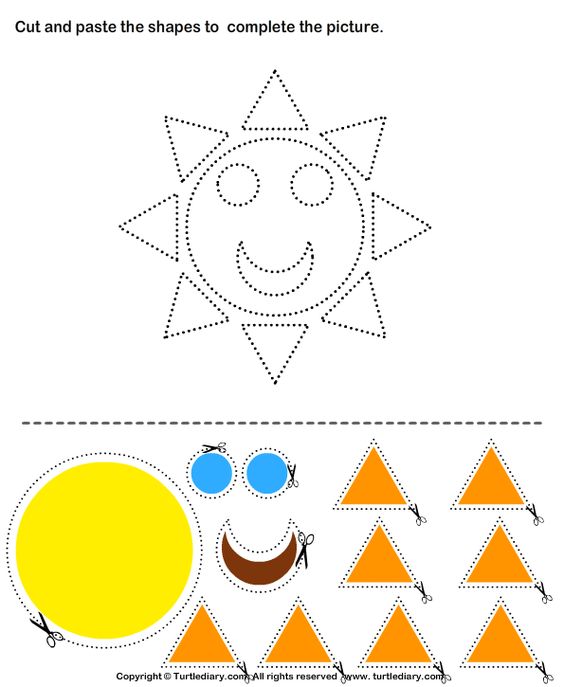 